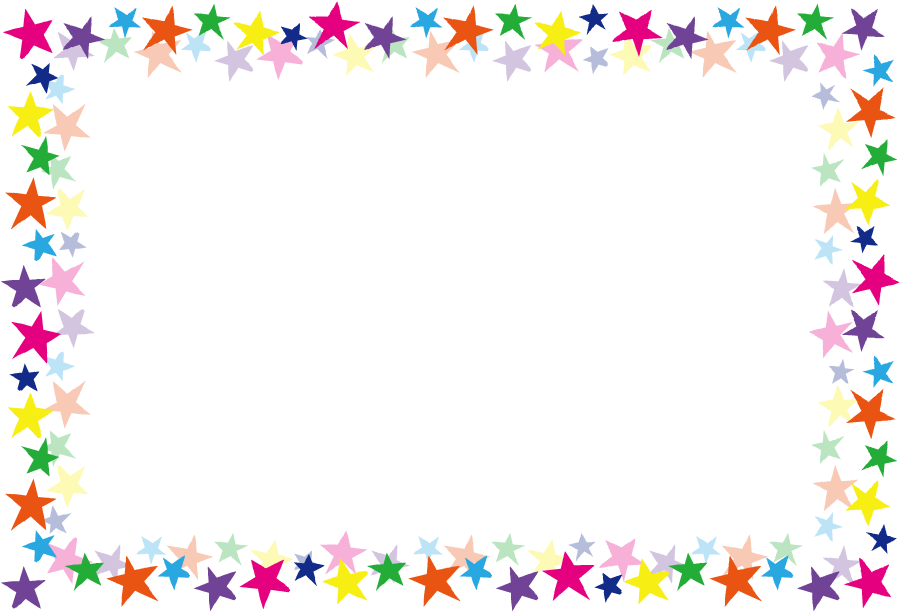 【問い合わせ先】 目     次 第２章　補助金の申請書類2-３　申請書類の様式団体名　　　　　　　　　　　　　　　　　　１　活動内容について◎団体の定款又は規約等に規定されている活動目的を記入してください。（★1）◎団体の前年度の活動実績を記入してください。（★2）２　団体が抱える課題について◎組織の運営や自立の強化に関する課題（組織基盤強化支援）又は事業の発展や組織の体制の強化に関する課題（事業発展支援）を記入してください。（★3）３　補助金の活用内容◎課題解決の取組になる補助金の活用方法を記入してください。（★4）◎補助金を活用する活動計画を記入してください。（★5）※すべての団体が記入してください。補助金交付後、行事であれば、その補助金を活用して、いつ頃、どのような目的のために、どんな事に取組む予定か。また、備品の購入であれば、いつ頃、どのような目的で、何を購入し、その備品を団体の活動にいつ頃どのような場面で使用する予定かについて記入してください。※「組織基盤強化支援」を選び、翌年度以降も継続して補助を受けたい団体は、最終年度までのスケジュールを記入してください。① 行事等を行う場合　② 備品等を購入する場合※３万円以上の場合は金額がわかる書類（見積書、カタログ等）を添付してください。③ 補助事業実施期間令和６年　月　日～令和　年　月　日※補助金を活用する期間を記入してください。4　団体の自主財源について◎団体の自主的な財源（会費・参加費等）を記入してください。（★7）5　将来の目標について　（事業発展支援の団体のみ）◎事業発展につながる組織の運営や組織体制の強化の目標を記入してください。（★8）収 支 予 算 書（★５）（★７）【収  入】　　　　　　　　　　　　　　　　　　　　　　　　　　　　【支  出】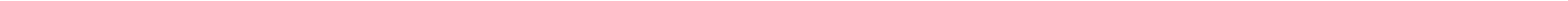 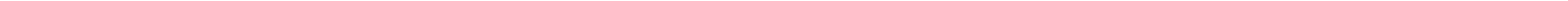 団体の概要調書役　員　名　簿　　（★６）　　　　※ 役員名簿の記載人数が５名未満の場合は、下表の名簿に一般会員を記入し、役員と一般会員の合計が５名以上になるようにしてください。※ 一般会員を全員記入する必要はありません。　　　　一般会員名簿第4章　補助金の事業実施提出書類４-３　提出書類の様式４　補助金を活用して行った取組がわかる写真を２枚添付してください。【タイトル】【撮 影 日】【タイトル】【撮 影 日】収 支 決 算 書【収  入】　　　　　　　　　　　　　　　　　　　　　　　　　　　　　　【支  出】取組事例集組織基盤強化支援／事業発展支援　※いずれかを□で囲んでください。第２章　補助金の申請書類      　　　　　　　　2-３　申請書類の様式　　・補助金交付申請書・・・・・・・・・・・・・・・補助金活用計画書・・・・・・・・・・・・・・・収支予算書・・・・・・・・・・・・・・・・・・団体の概要調書・・・・・・・・・・・・・・・・役員名簿・・・・・・・・・・・・・・・・・・第4章　補助金の事業実施提出書類   　　　　   4-３　提出書類の様式・概算払請求書・・・・・・・・・・・・・・・・・変更交付申請書・・・・・・・・・・・・・・・・実績報告書・・・・・・・・・・・・・・・・・・補助金活用報告書・・・・・・・・・・・・・・・収支決算書・・・・・・・・・・・・・・・・・・交付請求書・・・・・・・・・・・・・・・・・・取組事例集・・・・・・・・・・・・・・・・・Ｐ１Ｐ２Ｐ５Ｐ６Ｐ７Ｐ８Ｐ９Ｐ１０Ｐ１１Ｐ１３Ｐ１４Ｐ１５年月取　組　内　容目的・期待できる効果購入予定品購　入予定月購　入予定額購入の理由・期待できる効果科  目科  目金 額（円）積算内訳団　体団　体団　体自己資金の合計額 （A）市市民活動団体支援補助金 (Ｂ)合計額（Ｃ）＝（Ａ）＋（Ｂ）合計額（Ｃ）＝（Ａ）＋（Ｂ）科  目科  目金 額（円）積算内訳補助金の交付対象経費補助金の交付対象経費補助金の交付対象経費補助金の交付対象経費補助金の交付対象経費補助金の交付対象経費補助金の交付対象経費対象経費の合計 （D）対象外対象外対象外経費の合計 （E）合計額（Ｆ）＝（Ｄ）＋（Ｅ）合計額（Ｆ）＝（Ｄ）＋（Ｅ）【チェック項目】1  補助金（Ｂ）は対象となる経費（Ｄ）欄の、組織基盤強化への支援は90％以内、事業発展への支援は80％以内であること。2  自己資金（Ａ）欄は対象経費（Ｄ）欄の、組織基盤強化への支援は10％以上、事業発展への支援は20％以上であること。3  補助金（Ｂ） は、組織基盤強化への支援は10万円以内、事業発展への支援は20万円以内であること。団体名代表者（肩書きと氏名）事務所（連絡先）〒住 所氏 名 事務所（連絡先）電 話                    FAX設立年月日構成員数（★６）団体の目的（★１）活動の拠点主な活動地域（★２）活動頻度（★２）活動の実績（★２）No.役　職氏　　名住　　所12345678910No.氏　　名住　　所12345科  目科  目予算額（１）予算額（１）決算額（２）増減(円)（２）－（１）備考科  目科  目金 額(円)内　訳金 額(円)増減(円)（２）－（１）備考団　体団体拠出金団　体団　体自己資金の合計額 （A）市市民活動団体支援補助金 (Ｂ)合計額（Ｃ）＝（Ａ）＋（Ｂ）合計額（Ｃ）＝（Ａ）＋（Ｂ）科  目科  目予算額（１）予算額（１）決算額（２）増減(円)（２）－（１）備考科  目科  目金 額(円)内　　訳金 額(円)増減(円)（２）－（１）備考補助金の交付対象経費補助金の交付対象経費補助金の交付対象経費補助金の交付対象経費補助金の交付対象経費補助金の交付対象経費補助金の交付対象経費対象経費の合計 （D）対象外対象外対象外経費の合計 （E）合計額（Ｆ）＝（Ｄ）＋（Ｅ）合計額（Ｆ）＝（Ｄ）＋（Ｅ）【チェック項目】1  補助金（Ｂ）は対象となる経費（Ｄ）欄の、組織基盤強化への支援は90％以内、事業発展への支援は80％以内であること。2  自己資金（Ａ）欄は対象経費（Ｄ）欄の、組織基盤強化への支援は10％以上、事業発展への支援は20％以上であること。3  補助金（Ｂ） は、組織基盤強化への支援は10万円以内、事業発展への支援は20万円以内であること。代表者担当者連絡先設立年月日会員数入会資格活動内容ホームページ主な活動地域活動分類主な活動活動分類従とする活動令和６年度事業報告《実施した事業の内容・成果・気が付いたこと等》《実施した取組の写真》